高雄市田寮國民中學104年度「健康促進」執行成果照片高雄市田寮國民中學104年度「健康促進」執行成果照片高雄市田寮國民中學104年度「健康促進」執行成果照片高雄市田寮國民中學104年度「健康促進」執行成果照片高雄市田寮國民中學104年度「健康促進」執行成果照片高雄市田寮國民中學104年度「健康促進」執行成果照片高雄市田寮國民中學104年度「健康促進」執行成果照片高雄市田寮國民中學104年度「健康促進」執行成果照片時間104.10.27104.10.27104.10.27地點本校圖書室開會事由104年行政會報(第一次)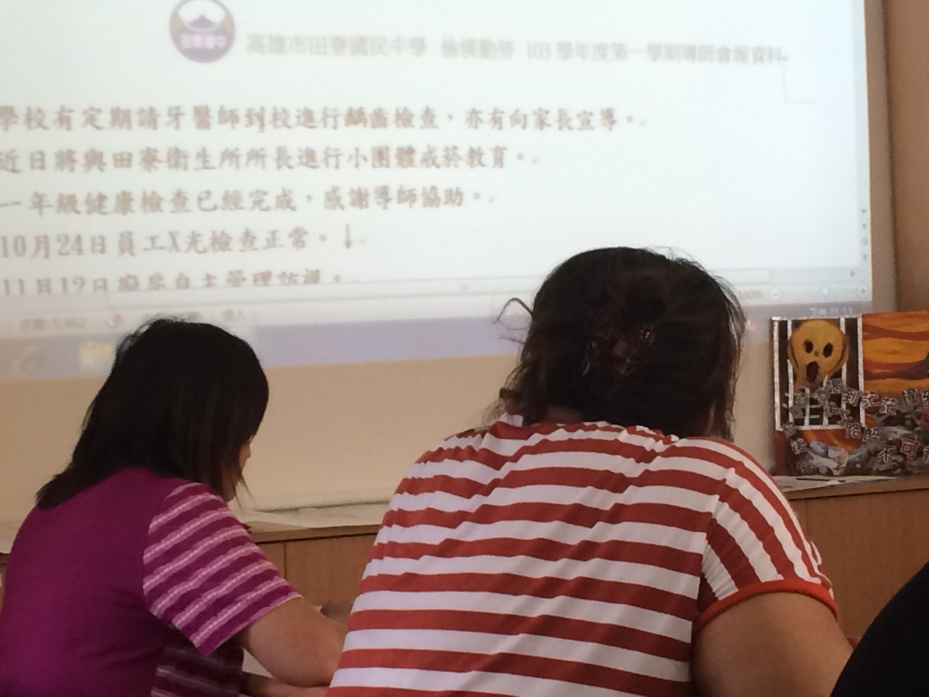 文字說明文字說明文字說明於行政會報針對學校健康促進議題進行研商1於行政會報針對學校健康促進議題進行研商1於行政會報針對學校健康促進議題進行研商1於行政會報針對學校健康促進議題進行研商1於行政會報針對學校健康促進議題進行研商1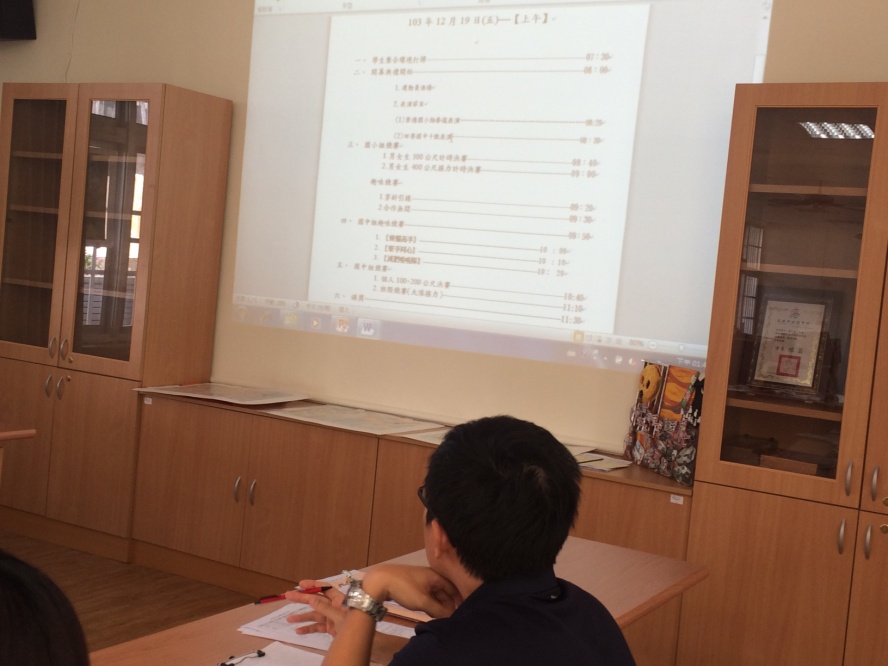 文字說明文字說明於行政會報針對學校健康促進議題進行研商2於行政會報針對學校健康促進議題進行研商2於行政會報針對學校健康促進議題進行研商2於行政會報針對學校健康促進議題進行研商2於行政會報針對學校健康促進議題進行研商2於行政會報針對學校健康促進議題進行研商2